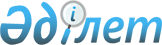 О внесении изменения в постановление акимата от 15 марта 2018 года № 656 "Об установлении норматива отчисления части чистого дохода коммунальных государственных предприятий города Костаная"Постановление акимата города Костаная Костанайской области от 31 марта 2020 года № 576. Зарегистрировано Департаментом юстиции Костанайской области 31 марта 2020 года № 9071
      В соответствии со статьей 31 Закона Республики Казахстан от 23 января 2001 года "О местном государственном управлении и самоуправлении в Республики Казахстан", пунктом 2 статьи 140 Закона Республики Казахстан от 1 марта 2011 года "О государственном имуществе" акимат города Костаная ПОСТАНОВЛЯЕТ:
      1. Внести в постановление акимата "Об установлении норматива отчисления части чистого дохода коммунальных государственных предприятий города Костаная" от 15 марта 2018 года № 656 (опубликовано 16 апреля 2018 года в Эталонном контрольном банке нормативных правовых актов Республики Казахстан, зарегистрировано в Реестре государственной регистрации нормативных правовых актов за № 7692) следующее изменение:
      приложение к указанному постановлению изложить в новой редакции, согласно приложению к настоящему постановлению.
      2. Государственному учреждению "Отдел государственных активов и закупок акимата города Костаная" в установленном законодательством Республики Казахстан порядке обеспечить:
      1) государственную регистрацию настоящего постановления в территориальном органе юстиции;
      2) размещение настоящего постановления на интернет-ресурсе акимата города Костаная после его официального опубликования.
      3. Контроль за исполнением настоящего постановления возложить на курирующего заместителя акима города Костаная.
      4. Настоящее постановление вводится в действие по истечении десяти календарных дней после дня его первого официального опубликования. Норматив отчисления части чистого дохода коммунальных государственных предприятий города Костаная
      1. Норматив отчисления части чистого дохода коммунальных государственных предприятий акимата города Костаная в бюджет города Костаная определяется следующим образом:
      2. Норматив отчисления части чистого дохода для государственного коммунального предприятия "Костанайская теплоэнергетическая компания" акимата города Костаная государственного учреждения "Отдел жилищно-коммунального хозяйства, пассажирского транспорта и автомобильных дорог акимата города Костаная" по итогам 2019 года определить в размере 5 процентов.
					© 2012. РГП на ПХВ «Институт законодательства и правовой информации Республики Казахстан» Министерства юстиции Республики Казахстан
				
      Аким 

К. Ахметов
Приложение
к постановлению акимата
от 31 марта 2020 года
№ 576Приложение
к постановлению акимата
от 15 марта 2018 года
№ 656
чистый доход до 3 000 000 тенге
5 процентов с суммы чистого дохода
чистый доход от 3 000 001 тенге до 50 000 000 тенге
150 000 тенге + 10 процентов с суммы, превышающей чистый доход в размере 3 000 000 тенге
чистый доход от 50 000 001 тенге до 250 000 000 тенге
4 850 000 тенге + 15 процентов с суммы, превышающей чистый доход в размере 50 000 000 тенге
чистый доход от 250 000 001 тенге до 500 000 000 тенге
34 850 000 тенге + 25 процентов с суммы, превышающей чистый доход в размере 250 000 000 тенге